ZASADY QUIZU:1/ Każdy z uczestników wylosuje kartkę – ten, u którego na kartce znajdzie się cyfra „1” zacznie odpowiadać jako pierwszy; potem kolejność odpowiadających – zgodnie ze wskazówkami zegara2/ Pytania odczytywane będą przez Moderatora Quizu z listy w kolejności od pierwszego, następnie drugie itd.; pytań się nie powtarza3/ Każdy z uczestników quizu otrzyma po 10 pytań – po jednym z tej samej kategorii 4/ Każdy ma na odpowiedź 15 sekund, w tym czasie musi rozpocząć udzielanie odpowiedzi5/ Odpowiedzi nie można poprawiać – w przypadku udzielenia dwóch odpowiedzi, liczy się odpowiedź udzielona jako pierwsza6/ Za odpowiedź pełną przyznaje się 1 pkt, za udzielenie odpowiedzi błędnej, niepełnej lub niepodjęcie odpowiedzi w ciągu 15 sekund – 0 pkt.7/ Komisja Komitetu Głównego po wysłuchaniu odpowiedzi informuje, ile przyznaje punktów – 0 czy 1 pkt, jeżeli 0 pkt. – informuje, jaka była odpowiedź prawidłowa na 1 pkt.Kategoria 1 – Dynastie rządzące w Polsce. Cz. A. Wymień, jak się nazywała dynastia, której minimum dwaj przedstawiciele zasiadali na tronie polskim i podaj lata rządów tej dynastii w Polsce:1/ pierwsza dynastia w kolejności chronologicznej sprawująca rządy w Polsce:Odpowiedź: Piastów, od ok. 960 [przed 963] - 13702/ druga dynastia w kolejności chronologicznej sprawująca rządy w Polsce:Odpowiedź: Przemyślidów, 1300 - 13063/ trzecia dynastia w kolejności chronologicznej sprawująca rządy w Polsce:Odpowiedź: Andegawenów, 1370 – 1386 [1399]4/ czwarta dynastia w kolejności chronologicznej sprawująca rządy w Polsce:Odpowiedź: Jagiellonów, 1386 - 15725/ piąta dynastia w kolejności chronologicznej sprawująca rządy w Polsce:Odpowiedź: Wazów, 1587 - 16686/ szósta dynastia w kolejności chronologicznej sprawująca rządy w Polsce:Odpowiedź: saska [Wettinów], 1697 – 1763 [oraz 1807- 1815]7/ siódma dynastia w kolejności chronologicznej sprawująca rządy w Polsce:Odpowiedź: Romanowów, 1815 - 1864Cz. B. Tron polski - pytania różne:8/ Jak nazywał się władca polski z dynastii Walezjuszy i w jakich latach był on królem Polski?Odpowiedź: Henryk Walezy, 1573 - 15749/ Jak nazywał się władca polski z Siedmiogrodu i w jakich latach był on królem Polski?Odpowiedź: Stefan Batory, 1576 - 158610/ W jakich stuleciach tron polski był dziedziczny?Odpowiedź: X – XIV wiekuKategoria 2 – BitwyPodaj, kto (władcę lub imię i nazwisko dowódcy) dowodził wojskami polskimi w poniższych bitwach:1/ RacławicamiOdpowiedź: Tadeusz Kościuszko2/ Chocimiem 1673 r.Odpowiedź: Jan Sobieski [uwaga – odpowiedź Jan III – błędną, bo wtedy nie był królem]3/ OliwąOdpowiedź: Arendt Dickmann4/ Chocimiem 1621Odpowiedź: Jan Karol Chodkiewicz5/ CecorąOdpowiedź: Stanisław Żółkiewski6/ KłuszynemOdpowiedź: Stanisław Żółkiewski7/ KircholmemOdpowiedź: Jan Karol Chodkiewicz8/ PłowcamiOdpowiedź: Władysław [I] Łokietek9/ LegnicąOdpowiedź: Henryk [II] Pobożny10/ Psie PoleOdpowiedź: Bolesław [III] KrzywoustyKategoria 3 – Wojny Polski z sąsiadami XVII w.Podaj miejscowość i rok podpisania rozejmu lub pokoju kończącego wojnę:1/ II wojnę polsko – szwedzką XVII w.Odpowiedź: Mitawa, 16222/ III wojnę polsko – szwedzką XVII w.Odpowiedź: Stary Targ [Altmark], 16293/ IV wojnę polsko – szwedzką XVII w.Odpowiedź: Oliwa, 16604/ I wojnę polsko – rosyjską XVII w. Odpowiedź: Dywilino [Deulino], 16195/ II wojnę polsko – rosyjską XVII w.Odpowiedź: Polanowo [Polanów], 16346/ III wojnę polsko – rosyjską XVII w.Odpowiedź: Niemierz, 16567/ IV wojnę polsko – rosyjską XVII w.Odpowiedź: Andruszów, 1667 [lub: Moskwa, 1686]8/ I wojnę polsko – turecką XVII w.Odpowiedź: Chocim, 16219/ II wojnę polsko – turecką XVII w.Odpowiedź: Buczacz, 167210/ III wojnę polsko – turecką XVII w.Odpowiedź: Żórawno, 1676Kategoria 4 – Podział kolonialny świata.Wymień państwo, do którego należały poniższe kolonie, dominia                i posiadłości na początku XX wieku, tuż przed wybuchem I wojny światowej:1/ AlgierOdpowiedź: Francja2/ WietnamOdpowiedź: Francja3/ EgiptOdpowiedź: Wielka Brytania [Anglia]4/ BrazyliaOdpowiedź: Np.: nikt [nie była kolonią]5/ CejlonOdpowiedź: W. Brytania [Anglia]6/ KoreaOdpowiedź: Japonia7/ KamerunOdpowiedź: Niemcy 8/ FilipinyOdpowiedź: USA9/ LibiaOdpowiedź: Włochy10/ AngolaOdpowiedź: PortugaliaKategoria 5 – Twórcy dzieł literackich. Podaj, kto jest autorem dzieła pt.:1/ Uczta (Sympozjon), ze starożytnościOdpowiedź: Platon2/ Siedmiu przeciw Tebom, ze starożytnościOdpowiedź: Ajschylos3/ Antygona, ze starożytnościOdpowiedź: Sofokles4/ Orestes, ze starożytnościOdpowiedź: Eurypides5/ Sejm kobiet (inaczej: Sejm niewieści, Babie koło), ze starożytnościOdpowiedź: Arystofanes6/ Boska komedia, z XIV w.Odpowiedź: Dante Alighieri7/ Książę (IL Principe), z XVI w.Odpowiedź: [Niccolo] Machiavelli8/ Traité sur la tolérance (Traktat o tolerancji), z XVIII w.Odpowiedź: Wolter [François-Marie Arouet]9/ Utopia, z 1516 r.Odpowiedź: [Tomasz] Morus [More]10/ Kodeks Atlantycki, z XV w.Odpowiedź: [Leonardo] da VinciKategoria 6 – Konstytucje polskie. Podaj rok uchwalenia lub nadania konstytucji:1/ Małej II RPOdpowiedź: 19192/ Małej Polski LudowejOdpowiedź: 19473/ Małej III RPOdpowiedź: 19924/ Księstwa Warszawskiego Odpowiedź: 18075/ Królestwa Polskiego Odpowiedź: 18156/ Wolnego Miasta KrakowaOdpowiedź: 18157/ marcowejOdpowiedź: 19218/ kwietniowejOdpowiedź: 19359/ PRLOdpowiedź: 195210/ III RPOdpowiedź: 1997Kategoria 7. Kampania wrześniowa 1939 roku.Podaj daty dzienne związane z bitwami Września:1/ bitwa granicznaOdpowiedź: 1-3 IX2/ rozpoczęcie oblężenia WarszawyOdpowiedź: 8 IX3/ bitwa nad BzurąOdpowiedź: 9-20 IX [9-18 IX, 9-22 IX]4/ kapitulacja Gdyni i OksywiaOdpowiedź: 19 IX5/ kapitulacja WarszawyOdpowiedź: 27 IX6/ Kapitulacja ModlinaOdpowiedź: 29 IX7/ Kapitulacja HeluOdpowiedź: 2 X8/ Bitwa pod KockiemOdpowiedź: 2-5 X9/ kapitulacja WesterplatteOdpowiedź: 7 IX10/ wkroczenie Sowietów do PolskiOdpowiedź: 17 IXKategoria 8. Papieże Podaj, kto był papieżem:1/ Pierwszy papież w historiiOdpowiedź: Piotr2/ Koronujący Karola Wielkiego na cesarza rzymskiegoOdpowiedź: Leon III3/ Koronujący Ottona I na cesarza rzymskiegoOdpowiedź: Jan XII4/ Toczący spór o inwestyturę z Henrykiem IVOdpowiedź: Grzegorz VII5/ Od jego wezwania rozpoczęły się wyprawy krzyżoweOdpowiedź: Urban II6/ Wspierał koalicję antyturecką, w której uczestniczył Jan III Sobieski, udzielając odsieczy Wiedniowi  Odpowiedź: Innocenty XI7/ Kierował Stolicą Apostolską w trudnym okresie II wojny światowejOdpowiedź: Pius XII8/ Zwołał sobór watykański IOdpowiedź: Pius IX9/ Zwołał sobór watykański IIOdpowiedź: Jan XXIII10/ Dokończył sobór watykański IIOdpowiedź: Paweł VIKategoria 9 – Postanowienia przywilejów szlacheckich w Polsce.Podaj: po 1/ nazwę [miejscowość] przywileju, po 2/ jego rok, po 3/ władcę, który go nadał1/ Przywilej dla Małopolski, potwierdzający rozbicie feudalne; pierwszy znany przywilej ziemski dla rycerstwa polskiego – zachowanie praw słusznych i godnych podług rady biskupów i baronów... wykluczając uciski i nienależne podatki.Odpowiedź: w Cieni [Cienia], 1228, Władysław [III] Laskonogi2/ Przywilej dla Małopolski: urzędy dla miejscowych; żołd dla rycerzy; nienakładanie nowych podatkówOdpowiedź: lutomyski [Lutomyśl], 1291, Wacław II [Czeski]3/ w zamian za uznanie za dziedzica tronu polskiego: zniesienie wszystkich nowych podatków i obowiązku stacji w dobrach szlacheckichOdpowiedź: budziński [Buda], 1355, Ludwik Węgierski4/ zwolnienie szlachty z podatków, z wyjątkiem 2 groszy od łana chłopskiegoOdpowiedź: koszycki [Koszyce], 1374, Ludwik Węgierski5/ ostatni przywilej XIV-wieczny; 3 grzywny za kopię dla szlachty w wyprawie zagranicznejOdpowiedź: piotrkowski [Piotrków], 1388, Władysław [II] Jagiełło6/ nietykalność majątkowa szlachtyOdpowiedź: czerwiński [Czerwińsk], 1422, Władysław [II] Jagiełło7/ w zamian za tron dla potomków: szlachta uzyskała prawo usuwania "krnąbrnych i nieużytecznych" sołtysów; taksy wojewodzińskie – ceny produktów rzemieślniczych ustalane przez wojewodęOdpowiedź: warcki [Warta], 1423, Władysław [II] Jagiełło8/ nietykalność osobista szlachty - neminem captivabimusOdpowiedź: jedlneńsko – krakowski [Jedlnia i Kraków], 1430 i 1433, Władysław [II] Jagiełło9/ zwoływanie pospolitego ruszenia za zgodą szlachtyOdpowiedź: nieszawski [Nieszawa], 1454, Kazimierz [IV] Jagiellończyk10/ tylko jeden chłop mógł opuścić wieś w ciągu roku; zakaz kupowania ziemi przez mieszczanOdpowiedź: piotrkowski [Piotrków], 1496, Jan [I] OlbrachtKategoria 10. Rozbiory Polski w XVIII w.Do jakiego państwa oraz w którym rozbiorze (I, II czy III) trafiły poniższe terytoria Rzeczypospolitej:1/ Kurlandia Odpowiedź: Rosja, III2/ Inflanty PolskieOdpowiedź: Rosja, I3/ GalicjaOdpowiedź: Austria, I4/ GdańskOdpowiedź: Prusy, II5/ WarszawaOdpowiedź: Prusy, III6/ WarmiaOdpowiedź: Prusy, I7/ LubelszczyznaOdpowiedź: Austria, III8/ WileńszczyznaOdpowiedź: Rosja, III9/ ziemia sieradzko - łęczyckaOdpowiedź: Prusy, II10/ Mińsk Odpowiedź: Rosja, II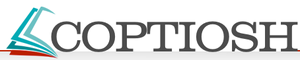 